Технология изученияЭтапы урокаФормируемые уменияДеятельность учителяДеятельность учителяДеятельность обучающихсяМотивация к учебной деятельностиПредметные:оперирование понятием логарифм, историей возникновения логарифмов Метапредметные:регулятивные:способность к мобилизации сил и энергии  коммуникативные:уметь организовывать учебное сотрудничество и совместную деятельность с учителем и сверстникамипознавательные:умения структурировать знания;самостоятельное выделение и формулирование познавательной целиЛичностные:Самоопределение, мотивация Учитель приветствует учащихся, настраивает их на работу.   Учитель: С каким новым понятием вы познакомились на прошлых уроках?Мне на память приходят слова Лейбница(слайд2) : «Если человек хочет ограничиться настоящим, не зная прошлого, он никогда его не поймет». И поэтому я хочу начать наш урок с обращения к прошлому, к истории  логарифмов. А провести этот экскурс в историю я попрошу студента …Ну а  девизом нашего урока будут слова Татьяничевой: «Да, путь познания не гладок,                            Но знаем мы со школьных лет:                           Загадок больше, чем отгадок,                           И поискам предела нет!»Как вы их понимаете?Что значат эти слова для понятия логарифма?                                                                                                                                                                         Тогда сформулируйте цель нашего урока.                                                                                            Учитель приветствует учащихся, настраивает их на работу.   Учитель: С каким новым понятием вы познакомились на прошлых уроках?Мне на память приходят слова Лейбница(слайд2) : «Если человек хочет ограничиться настоящим, не зная прошлого, он никогда его не поймет». И поэтому я хочу начать наш урок с обращения к прошлому, к истории  логарифмов. А провести этот экскурс в историю я попрошу студента …Ну а  девизом нашего урока будут слова Татьяничевой: «Да, путь познания не гладок,                            Но знаем мы со школьных лет:                           Загадок больше, чем отгадок,                           И поискам предела нет!»Как вы их понимаете?Что значат эти слова для понятия логарифма?                                                                                                                                                                         Тогда сформулируйте цель нашего урока.                                                                                            Сосредотачиваются на работу Отвечают на вопрос: логарифмыСтудент приводит справку о истории возникновения логарифмов, об ученых, которые внесли вклад в изучение логарифмов  Возможный ответ: Загадки бесконечны. Обучающиеся высказывают своё мнение об услышанном.Учащиеся выдвигают предположения о теме и цели урока и формулируют их:открытие новых загадок логарифмов. Формулируют цель: расширить наши знания о логарифмах и познакомиться с их новыми свойствами                                                                        Актуализация знаний и пробное учебное действиеПредметные:осознание основного логарифмического тождества, совершенствовать умения решать простейшие показательные и логарифмические уравнения.Метапредметные:регулятивные:определять способы действий в рамках предложенных условий и требованийкоммуникативные:уметь организовывать учебное сотрудничество и совместную деятельность с учителем и сверстникамипознавательные:осуществлять поиск и выделение необходимой информации;Учитель: «Тяжело в учении, легко в бою»А теперь после общения с прошлым, вернемся в настоящее. (2 ученика вызываются к доске)Задание для первого студента: Решите уравнения. 1) logх 1/25=-2; 2) 3х=9;                                    3) 2х=11; 4) logх 1=0; Задание для второго студента: Вычислите: а)log3(927)    б) log39 log327в)log6()  г) log6216 log66  д) log242  е) 2log24 Фронтальный опрос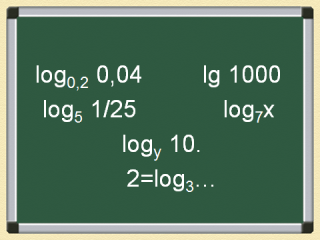 Задание на (слайде 3) -Прочитайте выражения.- Дайте определение логарифма. - Вычислите логарифмы.- Какие значения могут принимать переменные х и у в записи логарифмов?- Какой логарифм лишний? Почему?- Верно ли утверждение о том, что любое действительное число можно представить в виде логарифма с данным основанием?- Тогда представьте 2 в виде log3 …Проверка работы у доски.Вопросы к 1 студенту: Какие уже знакомые уравнения встретились в этом задании? Чем они отличаются друг от друга? Как было решено уравнение 3)? Как еще можно было решить? Вопросы ко 2 студенту: Чем похожи и чем отличаются пары выражений ? Назовите равные выражения.Учитель: «Тяжело в учении, легко в бою»А теперь после общения с прошлым, вернемся в настоящее. (2 ученика вызываются к доске)Задание для первого студента: Решите уравнения. 1) logх 1/25=-2; 2) 3х=9;                                    3) 2х=11; 4) logх 1=0; Задание для второго студента: Вычислите: а)log3(927)    б) log39 log327в)log6()  г) log6216 log66  д) log242  е) 2log24 Фронтальный опросЗадание на (слайде 3) -Прочитайте выражения.- Дайте определение логарифма. - Вычислите логарифмы.- Какие значения могут принимать переменные х и у в записи логарифмов?- Какой логарифм лишний? Почему?- Верно ли утверждение о том, что любое действительное число можно представить в виде логарифма с данным основанием?- Тогда представьте 2 в виде log3 …Проверка работы у доски.Вопросы к 1 студенту: Какие уже знакомые уравнения встретились в этом задании? Чем они отличаются друг от друга? Как было решено уравнение 3)? Как еще можно было решить? Вопросы ко 2 студенту: Чем похожи и чем отличаются пары выражений ? Назовите равные выражения.Работают у доскиОстальные студенты участвуют во фронтальном опросе.Работают  с презентацией. Отвечают на вопросы, уточняют и дополняют.Дают утвердительный ответ.Студенты отвечают на вопросы, остальные уточняют и дополняют: с помощью основного логарифмического тождества, графически.Выявление места и причины затрудненияПредметные:осмыслить понятие логарифма, совершенствовать умения применять его при вычислении значений выражений  Метапредметные:регулятивные:постановка учебной задачи на основе соотнесения того, что усвоено и неизвестнокоммуникативные:полно и точно формулировать, аргументировать и отстаивать  свое мнение; слушать, понимать речь других и вступать в диалогпознавательные:уметь определять понятия, использовать знаково-символические средства; Преподаватель: «Хочу все знать…»Итак, какие теоретические факты  мы вспомнили при выполнении предыдущих заданий? Используя их, разбейте данные выражения на группы.  Какой критерий использовали для классификации?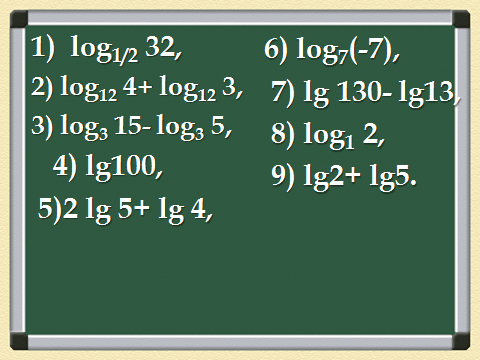 Преподаватель:Оставшиеся выражения имеют смысл. Значит, мы можем найти значения этих выражений. Но прежде еще раз разбейте их на 2 группы. Какой признак лег в основу разбиения?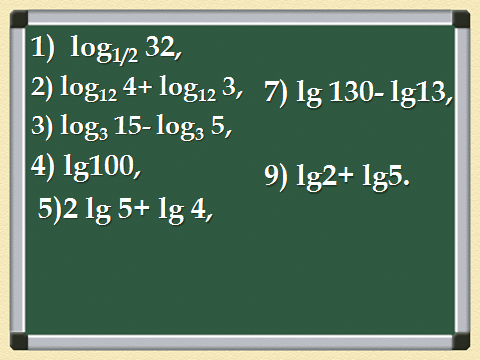 Вычислите значения выражений 1,4.Почему вы не смогли вычислить значения остальных выражений? А я могу найти значения этих выражений легко и быстро.Как вы думаете почему? Предложите вариант того,  как я это могу сделать. Воспользуйтесь подсказками на доске. Преподаватель: «Хочу все знать…»Итак, какие теоретические факты  мы вспомнили при выполнении предыдущих заданий? Используя их, разбейте данные выражения на группы.  Какой критерий использовали для классификации?Преподаватель:Оставшиеся выражения имеют смысл. Значит, мы можем найти значения этих выражений. Но прежде еще раз разбейте их на 2 группы. Какой признак лег в основу разбиения?Вычислите значения выражений 1,4.Почему вы не смогли вычислить значения остальных выражений? А я могу найти значения этих выражений легко и быстро.Как вы думаете почему? Предложите вариант того,  как я это могу сделать. Воспользуйтесь подсказками на доске. Предлагают разные классификации, анализируют с помощью преподавателя.Возможный ответ: 1) те, которые имеют смысл; 2) те, которые не имеют смысла (6 и 8).Возможный ответ: 1) выражения, значения которых можно найти сразу(1,4); 2)  и выражения, значения, которых нельзя вычислить сразу (остальные).Обучающиеся вычисляют значения выражений(1, 4)Обучающиеся приходят к выводу о недостаточности знаний и свойств логарифмов.Построение проекта выхода из затрудненияПредметные:рассмотреть свойства логарифмов и доказать ихМетапредметные:регулятивные:определять способы действий в рамках предложенных условий и требованийкоммуникативные:находить общее решение и разрешать конфликты; полно и точно формулировать, аргументировать и отстаивать  свое мнение; слушать, понимать речь других и вступать в диалогпознавательные:самостоятельно создавать алгоритм деятельностиЛичностные:умение устанавливать связь между целью деятельности и  ее результатомПредметные:рассмотреть свойства логарифмов и доказать ихМетапредметные:регулятивные:определять способы действий в рамках предложенных условий и требованийкоммуникативные:находить общее решение и разрешать конфликты; полно и точно формулировать, аргументировать и отстаивать  свое мнение; слушать, понимать речь других и вступать в диалогпознавательные:самостоятельно создавать алгоритм деятельностиЛичностные:умение устанавливать связь между целью деятельности и  ее результатомПреподаватель: 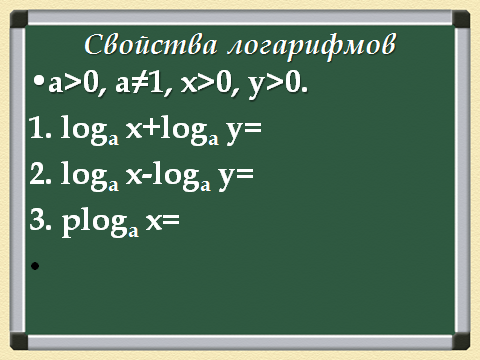 Итак, как мы можем закончить эти равенства?Вы получили свойства логарифмов.Только рассматривать эти тождества принято справа налево. Сформулируйте эти свойства.(преподаватель корректирует формулировки в случае необходимости)А теперь докажите  первое свойство, используя учебник(работа выполняется парами) стр 256.(Преподаватель контролирует  доказательство, используя помощь студентов.)Преподаватель : Это тождество выполняется для любого числа множителей.Найдите выражения, значения которых можно найти, используя это свойство, и вычислите их (вычисляют 2 и 9). Свойство 2 и 3 доказывается аналогично. Докажите их самостоятельно дома, используя учебник в случае затруднения.Студенты предлагают варианты и записывают на доске тождества.Обучающиеся формулируют свойства: - логарифм произведения двух выражений равен сумме логарифмов этих выражений;- логарифм частного двух выражений равен разности логарифмов этих выражений;- показатель степени можно вынести за знак логарифма.Студенты работают с учебником в парах.Студент доказывает свойство у доски, остальные корректируют и добавляют.Пусть х= logа bc, у= logа b, z= logа c. Нужно доказать, что x=y+z. х= logа bc, то bc=axу= logа b, то b=ayz= logа c, то c=az Тогда ay*az=ax  , т. е.ay+z=axСледовательно y+z=x Реализация построенного проектаПредметные:применять свойства логарифмов в типовых заданияхМетапредметные:регулятивные:определять способы действий в рамках предложенных условий и требованийкоммуникативные:работать индивидуально и в группе; полно и точно формулировать, аргументировать и отстаивать  свое мнение; слушать, понимать речь других и вступать в диалогпознавательные:создавать обобщения; строить логическую цепочку рассуждений и делать выводыЛичностные:умение устанавливать связь между целью деятельности и  ее результатомПредметные:применять свойства логарифмов в типовых заданияхМетапредметные:регулятивные:определять способы действий в рамках предложенных условий и требованийкоммуникативные:работать индивидуально и в группе; полно и точно формулировать, аргументировать и отстаивать  свое мнение; слушать, понимать речь других и вступать в диалогпознавательные:создавать обобщения; строить логическую цепочку рассуждений и делать выводыЛичностные:умение устанавливать связь между целью деятельности и  ее результатом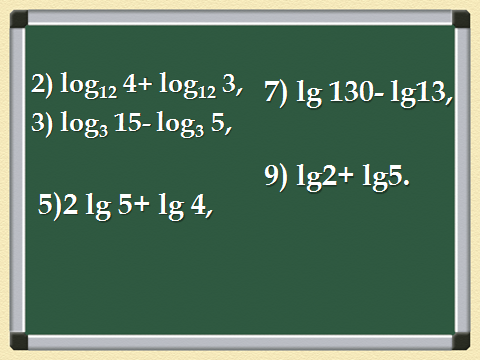  Преподаватель предлагает студентам вычислить значения оставшихся выражений, применяя новые свойства.Преподаватель: Перечислите теоретические факты, которые вы использовали при выполнении задания. Преподаватель: а теперь отдохните немного и выполните динамическую паузу.Студенты вычисляют значения.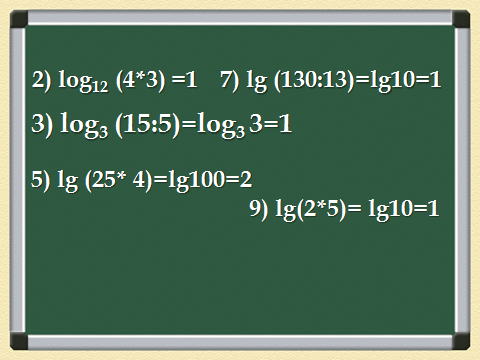 Возможный ответ: определение логарифма и его свойства. Выполняют физкультминутку.Первичное закреплениеПредметные:сформировать умения применять свойства логарифмов на практикеМетапредметные:регулятивные:определять способы действий в рамках предложенных условий и требованийкоммуникативные:уметь организовывать учебное сотрудничество и совместную деятельность с учителем и сверстникамипознавательные:уметь структурировать знание; уметь создавать обобщения, устанавливать аналогии, строить логическую цепочку рассуждений и делать выводыПредметные:сформировать умения применять свойства логарифмов на практикеМетапредметные:регулятивные:определять способы действий в рамках предложенных условий и требованийкоммуникативные:уметь организовывать учебное сотрудничество и совместную деятельность с учителем и сверстникамипознавательные:уметь структурировать знание; уметь создавать обобщения, устанавливать аналогии, строить логическую цепочку рассуждений и делать выводыПреподаватель: «Решая и творя, совершенствуем себя»Продолжим наш урок. Эти свойства применяются для логарифмирования выражений, т. е. для нахождения логарифма данного выражения. Этим вам предстоит заняться при выполнении номера № 43.24(в,г) из учебника. Какую операцию сейчас выполняли? Какими свойствами пользовались? А если выражение представлено дробью, каким свойством вы воспользуетесь?Есть еще несколько полезных свойств логарифмов. Посмотрите на слайд, запишите их в тетрадь. Объясните,  как и когда вы можете их использовать. 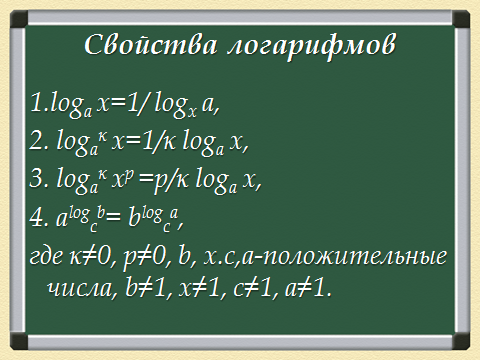 Студенты  выполняют у доски с объяснением.Студенты обосновывают свои выводы.Самостоятельная работа с самопроверкой по эталонуПредметные:формировать  умения логарифмировать выраженияМетапредметные:регулятивные:оценивать правильность выполнения действий путем сличения с эталоном;корректировать свои действия  в соответствии с изменяющейся ситуацией  на основе оценки и учета характера сделанных ошибок в случае расхождения с эталономкоммуникативные:работать индивидуально и в группе; полно и точно формулировать, аргументировать и отстаивать  свое мнение; слушать, понимать речь других и вступать в диалогпознавательные:строить логическую цепочку рассуждений и делать выводыЛичностные:способность к самооценке на основе критерия успешной учебной деятельностиПредметные:формировать  умения логарифмировать выраженияМетапредметные:регулятивные:оценивать правильность выполнения действий путем сличения с эталоном;корректировать свои действия  в соответствии с изменяющейся ситуацией  на основе оценки и учета характера сделанных ошибок в случае расхождения с эталономкоммуникативные:работать индивидуально и в группе; полно и точно формулировать, аргументировать и отстаивать  свое мнение; слушать, понимать речь других и вступать в диалогпознавательные:строить логическую цепочку рассуждений и делать выводыЛичностные:способность к самооценке на основе критерия успешной учебной деятельностиПреподаватель: «Книга  книгой, а мозгами двигай».Организует самостоятельную работу по вариантам. Самостоятельная работа по вариантам задание (слайд 10). I вариант Прологарифмируйте по основанию 10, где аII вариант Прологарифмируйте по основанию 10, где аНа (слайде 11) ответы. Необходимо выбрать номер правильного ответа.1)7/4 lg с-7-2/3 lg а-8 lg b;            2)4-2 lg а+5 lg b+2/3 lg с;3)-4+2 lg а+2/3 lg с+5 lg b;           4)7/4 lg с-7+2/3 lg а+8 lg b.Что получилось? Что не удалось? Какие тождества применяли при выполнении?Выполняют и выбирают верный ответ.Неправильные ответы со слайда убираются.Корректируют ошибки.Ответ: свойства логарифмов (логарифм произведения, частного и степени).Включение в систему знаний и повторениеПредметные:обобщение и систематизация знаний о логарифмах и их свойствах  Метапредметные:регулятивные:определять способы действий в рамках предложенных условий и требованийкоммуникативные:полно и точно формулировать, аргументировать и отстаивать  свое мнение; слушать, понимать речь других и вступать в диалогпознавательные:создавать обобщения, устанавливать аналогии,Личностные:умение устанавливать связь между целью деятельности и  ее результатомПредметные:обобщение и систематизация знаний о логарифмах и их свойствах  Метапредметные:регулятивные:определять способы действий в рамках предложенных условий и требованийкоммуникативные:полно и точно формулировать, аргументировать и отстаивать  свое мнение; слушать, понимать речь других и вступать в диалогпознавательные:создавать обобщения, устанавливать аналогии,Личностные:умение устанавливать связь между целью деятельности и  ее результатом«Толстые и тонкие вопросы»Преподаватель задает вопросы:1.Верно ли, что новое знание, которое мы приобрели на уроке, можно озвучить двумя словами – «свойства логарифмов»?2.Согласны ли вы с тем, что без свойств логарифмов можно обойтись?3.Верно ли, что без свойств логарифмов наши знания о них были бы неполны и разрозненны?    4.Согласны ли вы с тем, что значение свойств логарифмов для математиков  громадно?5. Дайте три объяснения, почему? Преподаватель: Ваши ответы показывают, что. вы обогатили свои знания, расширили свой кругозор. Стали чуточку мудрее, сильнее.  А насколько покажет тест, который вы сейчас выполните. Проводится тест по вариантам (приложение 1).Отвечают на «тонкие» вопросы в виде да или нет.Обосновывают почему: - можно легко перейти от  умножения и деления чисел к сложению и вычитанию логарифмов;- можно ускорить вычисления, логарифмическая линейка;- можно упростить сложные выражения, вычислить то, что нельзя вычислить без свойств . Выполняют тест .Рефлексия учебной деятельности на урокеПредметные:осознание и осмысление свойств логарифмов и их применения для упрощения выраженийМетапредметные:регулятивные:осознавать качество и уровень усвоениякоммуникативные:умение осознанно использовать речевые средства в соответствии с задачей коммуникации для выражения  своих чувств, мыслей, потребностей познавательные:рефлексия способов и условий действия, контроль и оценка процесса и результатов деятельностиЛичностные:способность к самооценке на основе критерия успешной учебной деятельности; умение оценивать усваиваемое содержание (исходя из личностных ценностей)Предметные:осознание и осмысление свойств логарифмов и их применения для упрощения выраженийМетапредметные:регулятивные:осознавать качество и уровень усвоениякоммуникативные:умение осознанно использовать речевые средства в соответствии с задачей коммуникации для выражения  своих чувств, мыслей, потребностей познавательные:рефлексия способов и условий действия, контроль и оценка процесса и результатов деятельностиЛичностные:способность к самооценке на основе критерия успешной учебной деятельности; умение оценивать усваиваемое содержание (исходя из личностных ценностей)Преподаватель: Итак, наш урок подходит к концу. А резюмировать информацию, приобретенную на уроке, я предлагаю в форме синквейна. Работу выполняем в парах.После выполнения преподаватель проверяет и вносит коррективы.Преподаватель подводит итог урока.- Вы все молодцы! - Какую мы ставили перед собой цель?- Достигли мы ее?Да, мы не зря потрудились сегодня.Преподаватель оглашает  оценки и задает домашнее задание: - Вам предлагается дифференцированное домашнее задание: выучить свойства логарифмов и выполнитьна «3»- стр. 148, № 43.21(б, г), № 43.25(а, в)на«4»- дополнительно № 43.26(в,г)на»5»-дополнительное задание: написать эссе на тему «Зачем нужны логарифмы?». Преподаватель: Я благодарю всех обучающихся за проделанную работу. Всем спасибо. Урок закончен.Выполняют работу в парах на местах.Затем зачитывают,  высказывают свое мнение. Возможный синквейн:1.Свойства2.Логарифмические, полезные3.Вычислять, упрощать, логарифмировать4.Свойства логарифмов упрощают вычисления5.Тождества Записывают дом. задание